POST: Associate Genetic Technologist BAND: 4COMPETENCY REQUIREMENTS 	To be completed for all new positionsPlease tick which of these essential learning s is applicable to this role (NB those that are mandatory for all staff with no variation on frequency are pre-populated with a tick)Job description agreement:JOB DETAILS JOB DETAILS Job Title Associate Genetic TechnologistReports to Genetic Technologist – Associate Genetic Technologist LeadBand 4Department/Directorate Genomic Laboratory/Specialist ServicesJOB PURPOSE JOB PURPOSE Through the reconfiguration of Genomic Laboratory service provision in England, the NHS will provide Genomic testing through a single national testing network, consolidating and enhancing the existing laboratory provision. This will create a world-class resource for the NHS, underpin the future Genomic Medicine Service and support delivery of the Government’s Life Sciences Strategy and broader research and innovation agenda, building upon the NHS contribution to the 100,000 Genomes Project.  The South West Genomic Laboratory Hub (SWGLH) is a partnership arrangement between the Royal Devon University Healthcare NHS Foundation Trust and the North Bristol NHS Trust.  The post-holder is responsible for performing technical duties to ensure the provision of an effective and high quality Genetics Service to patients and support the research activities within the department. In addition to undertaking routine molecular genetic testing, they will be expected to design and implement new assays to develop the diagnostic service and support research activities as required, under the direction and supervision of appropriate members of staff.  Through the reconfiguration of Genomic Laboratory service provision in England, the NHS will provide Genomic testing through a single national testing network, consolidating and enhancing the existing laboratory provision. This will create a world-class resource for the NHS, underpin the future Genomic Medicine Service and support delivery of the Government’s Life Sciences Strategy and broader research and innovation agenda, building upon the NHS contribution to the 100,000 Genomes Project.  The South West Genomic Laboratory Hub (SWGLH) is a partnership arrangement between the Royal Devon University Healthcare NHS Foundation Trust and the North Bristol NHS Trust.  The post-holder is responsible for performing technical duties to ensure the provision of an effective and high quality Genetics Service to patients and support the research activities within the department. In addition to undertaking routine molecular genetic testing, they will be expected to design and implement new assays to develop the diagnostic service and support research activities as required, under the direction and supervision of appropriate members of staff.  KEY WORKING RELATIONSHIPS Post holder will liaise with colleagues within the Department and users of the service both within and outside of the Trust. Communications will be with the following grades of staff:Clinical ScientistsHealthcare ScientistsBioinformaticiansTrainee Healthcare ScientistsGenetic TechnologistsAssociate Genetic Technologists Administrative AssistantsMedical StaffOther Healthcare professionalsClinical research team members, Fellows and nursesPostdoctoral research fellows, PhD students and other trainees or studentsAcademic staffPost holder will liaise with colleagues within the Department and users of the service both within and outside of the Trust. Communications will be with the following grades of staff:Clinical ScientistsHealthcare ScientistsBioinformaticiansTrainee Healthcare ScientistsGenetic TechnologistsAssociate Genetic Technologists Administrative AssistantsMedical StaffOther Healthcare professionalsClinical research team members, Fellows and nursesPostdoctoral research fellows, PhD students and other trainees or studentsAcademic staffORGANISATIONAL CHART / DIMENSIONSORGANISATIONAL CHART / DIMENSIONSThe Exeter Genomics Laboratory employs >50 members of staff and receives >10,000 samples per annum. The laboratory is part of the South West Genomic Laboratory Hub which is a partnership between RDUH and North Bristol NHS Trust. The Exeter laboratory is the national provider of the Rapid Exome sequencing service and one of three NHS England designated specialist providers for endocrine tests. The team works closely with an internationally acclaimed research team with expertise in the genetics of diabetes and hyperinsulinism, providing a range of specialist tests to users throughout the world. 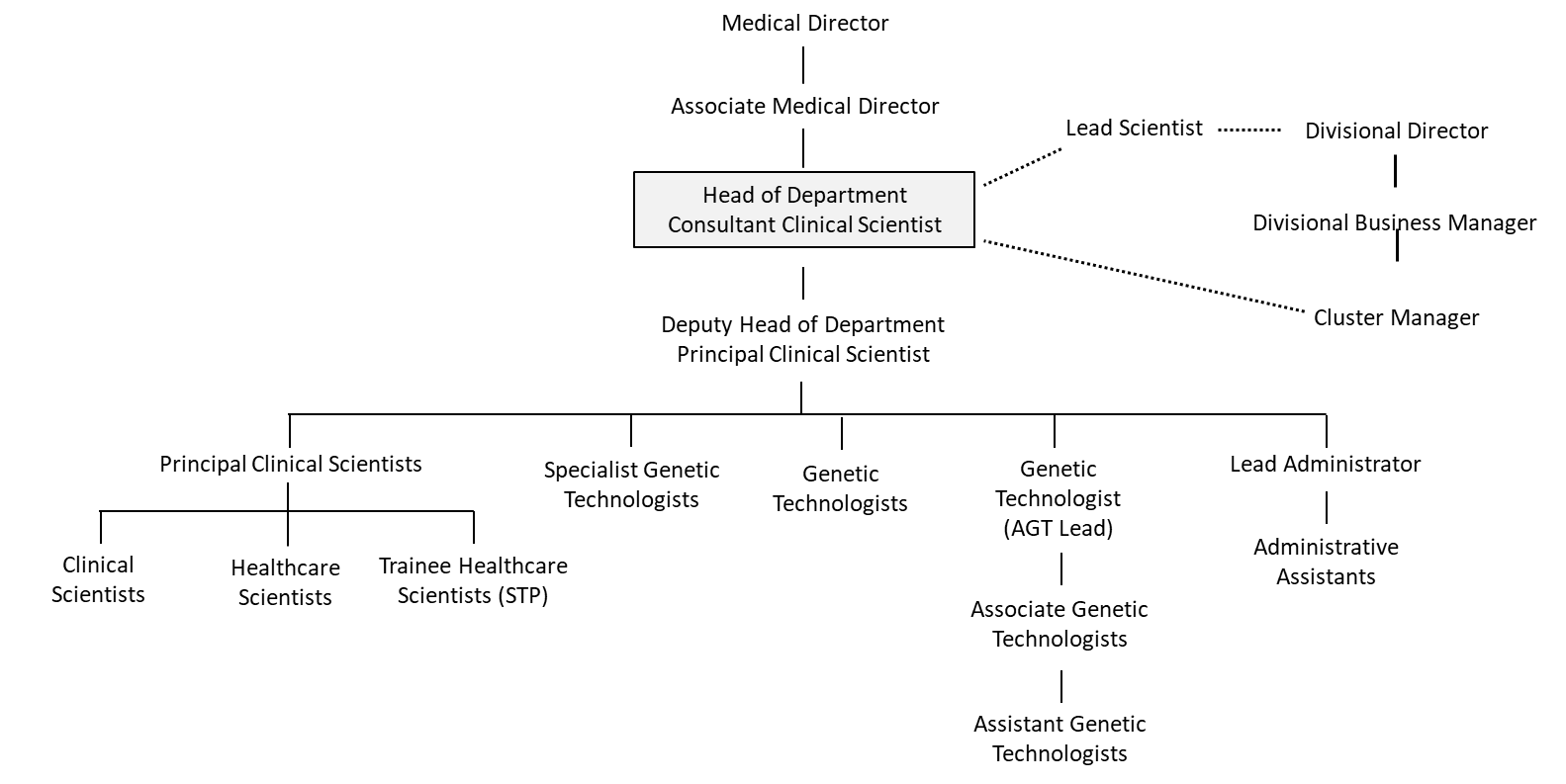 The Exeter Genomics Laboratory employs >50 members of staff and receives >10,000 samples per annum. The laboratory is part of the South West Genomic Laboratory Hub which is a partnership between RDUH and North Bristol NHS Trust. The Exeter laboratory is the national provider of the Rapid Exome sequencing service and one of three NHS England designated specialist providers for endocrine tests. The team works closely with an internationally acclaimed research team with expertise in the genetics of diabetes and hyperinsulinism, providing a range of specialist tests to users throughout the world. KEY RESULT AREAS/PRINCIPAL DUTIES AND RESPONSIBILITIES COMMUNICATION / RELATIONSHIP SKILLS Communicate with service users to request and receive complex, and occasionally sensitive, information necessary for accurate and timely reporting of results and responding effectively to e-mail and telephone enquiries in a timely manner. Maintain the highest level of patient confidentiality, considering the sensitive and emotional nature of clinical referrals and comply with section 60 of the Health and Social Care Act. To recognise the importance of harmonious relationships and maintain an atmosphere conducive to this.To work within the team and in close liaison with the Specialist Genetic Technologist (Quality) and Quality Manager to participate in preparation of the department for regular UKAS inspections, and ensure achievement of and adherence to the nationally-accepted UKAS standards to ensure maintenance of the laboratory accreditation status.Participate in and actively contribute to Genetic Technologist and laboratory staff team meetings.Respond effectively to e-mail and telephone enquiries in a confidential and timely manner.KNOWLEDGE AND TRAINING AND EXPERIENCEUnpack pathological specimens and check that the patient details on the referral form correctly match those provided on the sample container received.Use Pathology and Molecular Genetics Laboratory Computer Systems for accurate and timely input of patient and sample data. The highest level of accuracy is required to minimise clinical risk (eg an incorrect result due to a sample mix-up that results in unnecessary surgery or a missed diagnosis).Label pathological specimens and referral forms accurately to ensure correct sample identity.Scan referral forms and paperwork containing clinical information to ensure availability and maintain the electronic records system.Processing of all types of biological specimens (blood, bone marrow, fresh tissue, paraffin-embedded tissue, urine, plasma, buccal and cultured cells), including high risk samples,  in containment level 2 safety cabinets to extract high quality DNA and RNA using manual and automated methods in an accurate and timely manner. Assessment of post-extraction DNA and RNA quality parameters using Nanodrop spectrophotometer, Qubit and quality control (QC) PCR (when deemed necessary) to ensure high quality genetic test results can be obtained, whenever possible.  Genomic testing of DNA and RNA samples to predict or diagnose genetic disorders. The highest level of accuracy is required to minimise clinical risk (e.g. an incorrect result due to a sample mix-up that results in unnecessary surgery, a missed diagnosis or incorrect prediction of carrier status).Normalisation of DNA samples, PCR amplification, real-time PCR genotyping, MLPA, Sanger sequencing using robotic platforms and sample preparation for next-generation sequencing (NGS) applications, completing documentation and barcode checks to record the complete audit trail and meet the requirements for laboratory accreditation.Agarose gel electrophoresis of genomic DNA and PCR products.Use of Pathology and Genomics Laboratory Computer Systems (StarLIMS, Access databases, and Microsoft Excel, PowerPoint and Word) for management of workload, data entry and reporting results in order to provide an efficient and accurate service to users. Training of other technical staff, placement and work experience students, and visitors in molecular genetic testing methodologies and any other relevant subject area. Demonstrate technical work and data analysis to students and visitors.Undertake timely examination audits to establish, and periodically assess, the competence of self and colleagues to perform relevant tasks, as necessary. Presentations to genomic laboratory diagnostic and research staff at bi-monthly training sessions.Undertake any training required in order to maintain competency including mandatory training, (i.e. Fire, Manual Handling).Demonstrate a professional and responsible manner at all times.Use, maintenance, testing and troubleshooting of standard (e.g. pipettes), sophisticated (e.g. DNA Sequencer) and robotic liquid handling equipment to manipulate small volumes of samples and reagents with a high degree of accuracy.Active involvement in writing, implementing, reviewing and updating Standard Operating Procedures with input to developing new protocols.ANALYTICAL / JUDGEMENTAL SKILLSUse and maintenance of specialist molecular genetic software programmes (SoftGenetics Mutation Surveyor and GeneMarker, and Sequence Analysis) for analysing data, and use of bioinformatic tools (Alamut and internet resources) to collate information to aid interpretation of results. Organisation and maintenance of freezer storage facility.Draft a subset of clinical patient reports for genomic test results.Ensuring all technical processes include the appropriate barcode checks and documentation to record the complete audit trail and meet the requirements for UKAS (ISO15189) accreditation. Participate in internal audit programme to ensure continuous quality improvement of services.Strive to maintain and improve accuracy, robustness and quality of methodology, automation, lab processes, data analysis and data management pipelines at all times.  PLANNING AND ORGANISATIONAL SKILLSMonitor own performance and undertake an appropriate proportion of the workload.Able to motivate self and encourage other team members to obtain optimal results.To be responsible for time management of multiple tasks by planning, managing and organising own workload, to meet priorities and ensure timely delivery of molecular genetic reports.Responsible for stock control and ordering of reagents for the PCR, Real-Time and Sequencing laboratories to ensure service continuity.Active participation in both internal and external Quality Assurance schemes to ensure the highest standards of molecular genetic testing.Take an active role in maintaining high quality standards to ensure patient care and safety.To contribute to and work within a safe working environment by adhering to statutory requirements, codes of practice, Health and Safety and COSHH regulations, protocols and policies of the laboratory.To participate in accurate, thorough and effective incident reporting and investigation, and contribute to improvement measures identified in action plans using DATIX web.MENTAL EFFORT Required to concentrate for long periods at technically demanding procedures.Frequent interruptions to work patterns, with requirement to shift focus quickly in response to frequent urgent incoming requests from internal and external colleagues.Frequent need to complete work to tight timescales.OTHER RESPONSIBILITIES To take part in regular performance appraisal.The post holder is expected to comply with Trust Infection Control Policies and conduct him/herself at all times in such a manner as to minimise the risk of healthcare associated infectionAs an employee of the Trust, it is a contractual duty that you abide by any relevant code of professional conduct and/or practice applicable to you.  A breach of this requirement may result in action being taken against you (in accordance with the Trust’s disciplinary policy) up to and including dismissal.THE TRUST- VISION AND VALUES Our vision is to provide safe, high quality seamless services delivered with courtesy and respect. To achieve our vision we expect all our staff to uphold our Trust values. Our Trust values are:Honesty, Openness & IntegrityFairness,Inclusion & CollaborationRespect & DignityWe recruit competent staff that we support in maintaining and extending their skills in accordance with the needs of the people we serve.  We will pay staff fairly and recognise the whole staff’s commitment to meeting the needs of our patients.We are committed to equal opportunity for all and encourage flexible working arrangements including job sharing. We are committed to recruiting and supporting a diverse workforce and welcome applications from all sections of the community, regardless of age, disability, gender, race, religion, sexual orientation, maternity/pregnancy, marriage/civil partnership or transgender status.  We expect all staff to behave in a way which recognises and respects this diversity, in line with the appropriate standards.GENERAL This is a description of the job as it is now. We periodically examine employees' job descriptions and update them to ensure that they reflect the job as it is then being performed, or to incorporate any changes being proposed. This procedure is conducted by the Manager in consultation with the jobholder. You will, therefore, be expected to participate fully in such discussions. We aim to reach agreement on reasonable changes, but if agreement is not possible, we reserve the right to insist on changes to your job description after consultation with you.The RD&E is a totally smoke-free Trust.  Smoking is not permitted anywhere on Trust property, including all buildings, grounds and car parks.  For help to quit call: 01392 207462.RequirementsEssentialDesirableQUALIFICATION/ SPECIAL TRAININGQUALIFICATION/ SPECIAL TRAININGQUALIFICATION/ SPECIAL TRAININGMinimum GCSE (or equivalent) grades A to C in English, Mathematics and Biology or Chemistry2 A2 levels to include Biology or Chemistry (or equivalent qualification)BSc (Hons) in Genetics or a Biological Discipline with a significant genetics component (first or second class), or equivalentKNOWLEDGE/SKILLSKNOWLEDGE/SKILLSKNOWLEDGE/SKILLSKnowledge of theoretical and practical aspects of human clinical molecular genetic diagnostic tests for rare disorders including Next Generation Sequencing (NGS).Practical molecular genetics skills including PCR, real-time PCR, dosage assays and Sanger sequencing, and analysis of results obtained by these methods.Knowledge of relevant health and safety issuesComprehensive PC skills (Microsoft Access, Excel, Outlook, Powerpoint and Word)Experience with laboratory information management systemsAbility to plan and organise own workload by multi-tasking of complex procedures and ensuring prioritisation of urgent samples.Understanding of patient confidentiality issuesAble to present data effectively at departmental meetingsEXPERIENCE EXPERIENCE EXPERIENCE Proven experience of working in a diagnostic genomics laboratory.PERSONAL ATTRIBUTES PERSONAL ATTRIBUTES PERSONAL ATTRIBUTES Friendly, trustworthy and ability to work as a team memberMeticulous attention to detailAble to concentrate at all times and work under pressureExcellent planning, time management and organisational skillsAble to communicate effectively both verbally, by e-mail and by appropriate documentation.Excellent interpersonal and communication skillsAbility to promote and good communication and working liaisons with staff at all levelsAbility to work on own initiative and as part of a wider team.A proactive approach to changeOTHER REQUIRMENTS OTHER REQUIRMENTS OTHER REQUIRMENTS Positive commitment to uphold diversity and equality policies approved by the TrustFlexibility in approach towards working hoursAbility to travel to other locations as required.FREQUENCY(Rare/ Occasional/ Moderate/ Frequent)FREQUENCY(Rare/ Occasional/ Moderate/ Frequent)FREQUENCY(Rare/ Occasional/ Moderate/ Frequent)FREQUENCY(Rare/ Occasional/ Moderate/ Frequent)WORKING CONDITIONS/HAZARDSWORKING CONDITIONS/HAZARDSROMFHazards/ Risks requiring Immunisation ScreeningHazards/ Risks requiring Immunisation ScreeningLaboratory specimensYXContact with patientsNExposure Prone ProceduresNBlood/body fluidsYXHazard/Risks requiring Respiratory Health SurveillanceSolvents (e.g. toluene, xylene, white spirit, acetone, formaldehyde and ethyl acetate)YXRespiratory sensitisers (e.g isocyanates)NChlorine based cleaning solutions (e.g. Chlorclean, Actichlor, Tristel)NAnimalsNCytotoxic drugsNRisks requiring Other Health SurveillanceRisks requiring Other Health SurveillanceRadiation (>6mSv)NLaser (Class 3R, 3B, 4)NDusty environment (>4mg/m3)NNoise (over 80dBA)NHand held vibration tools (=>2.5 m/s2)NOther General Hazards/ RisksOther General Hazards/ RisksVDU use ( > 1 hour daily)YXHeavy manual handling (>10kg)NDrivingYXFood handlingNNight workingNElectrical workNPhysical Effort NMental Effort YXEmotional Effort YXWorking in isolationNChallenging behaviourYXSafeguarding ChildrenGroup 1Group 1Blood TransfusionBDS18 collectionBDS18 collectionConsent TrainingGroup 2Group 2BDS 19 & 20 Preparing & Administering BDS 19 & 20 Preparing & Administering VTE TrainingGroup 3Group 3BDS 17 ReceiptingBDS 17 ReceiptingRecord management and the nhs code of practiceGroup 4Group 4Obtaining a blood sample for transfusionObtaining a blood sample for transfusionThe importance of good clinical record keeping Group 4Group 4Obtaining a blood sample for transfusionObtaining a blood sample for transfusionThe importance of good clinical record keeping Group 5Group 5Annual UpdateAnnual UpdateAntimicrobial Prudent Prescribing Group 6Group 6Control & Restraint AnnualNot mapped this oneSafeguarding Adults Awareness Clinical Staff  Clinical Staff  Mental Capacity/DOL’sGroup 8 Group 8 Safeguarding Adults Awareness Non Clinical Staff Non Clinical Staff Manual Handling – Two YearManual Handling – Two YearManual Handling – Two YearFalls, slips, trips & falls PatientsPatientsEquality & Diversity – One-Off requirementEquality & Diversity – One-Off requirementEquality & Diversity – One-Off requirementStaff/OthersStaff/OthersFireFireAnnualInvestigations of incidents, complaints and claimsInvestigations of incidents, complaints and claimsInvestigations of incidents, complaints and claimsTwo YearlyConflict Resolution – 3 yearlyConflict Resolution – 3 yearlyConflict Resolution – 3 yearlyInfection Control/Hand HygieneInfection Control/Hand HygieneAnnual requirementWaterlow Waterlow Waterlow One-Off requirementPUCLAS PUCLAS PUCLAS Information GovernanceInformation GovernanceInformation GovernanceClinical Waste ManagementClinical Waste ManagementApplication principles for clinical staff Harassment & Bullying (Self Declaration – One off requirement)Harassment & Bullying (Self Declaration – One off requirement)Harassment & Bullying (Self Declaration – One off requirement)Clinical Waste ManagementClinical Waste ManagementApplication principles for housekeeping Clinical Waste ManagementClinical Waste ManagementApplication principles for portering and waste Name (Print)SignatureDateJobholder Manager 